ACTIVIDADES DE GEOMETRÍA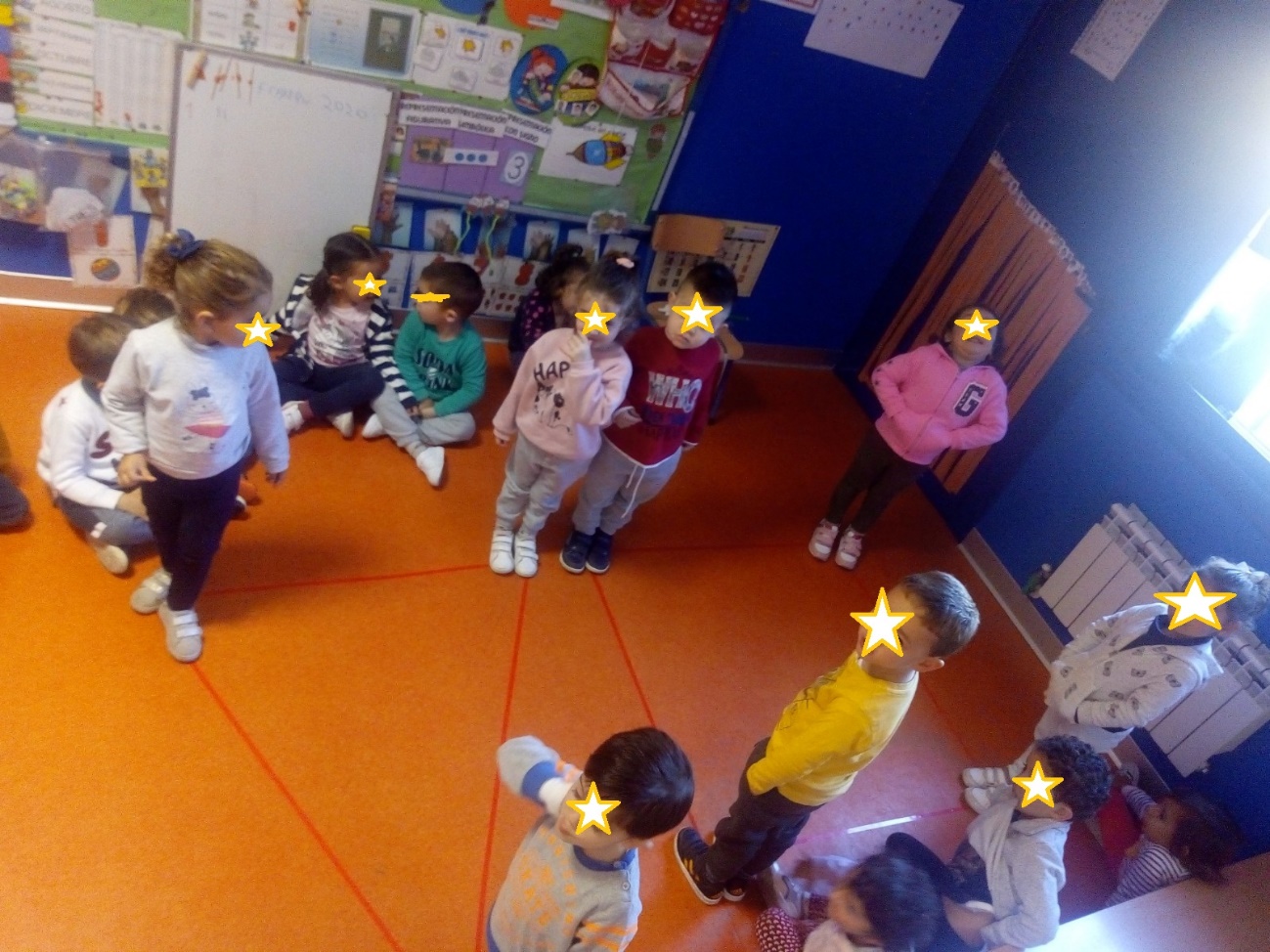 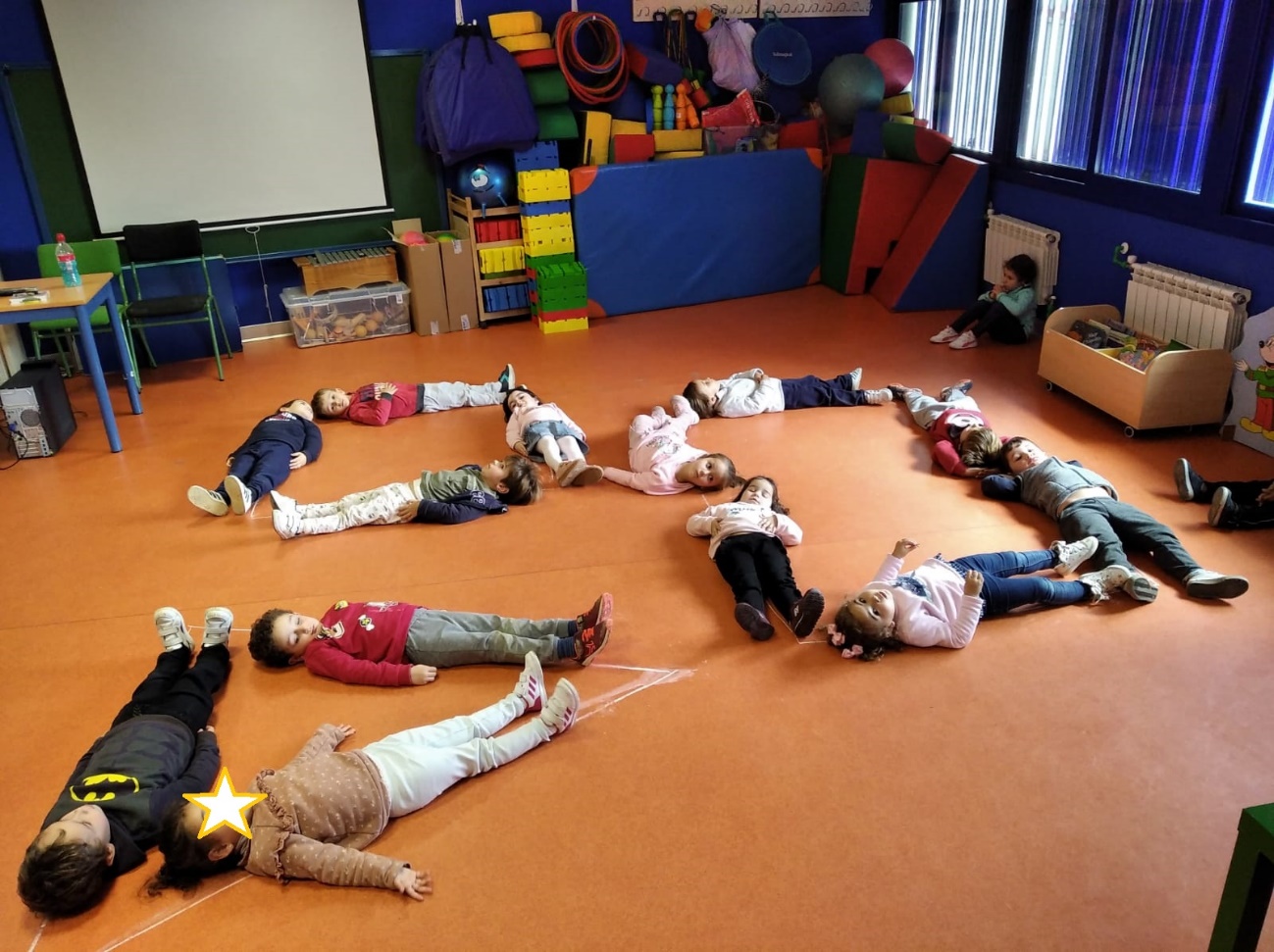 